Church services held  via Zoom.  First Mennonite Church of ChristianPastor Laura GoerzenJanuary 10, 2021Order of WorshipGalatians: Returning to CenterPrelude – Bev HasanWelcomeAnnouncementsOpening PrayerSpecial Music - “Do Lord, Oh Do Lord” by Lu GoeringScripture Reading – Galatians 1:1-12Children’s TimeSermon – What is the Gospel?Song – In the Rifted Rock I’m Resting #526Sharing Joys and Prayer RequestsPrayer of the ChurchBenedictionSending Song – Praise, I Will Praise You Lord #76Pastor Laura GoerzenPastor Laura’s email:  laura.n.goerzen@gmail.comPastor Laura’s Cell Phone:  620-386-0518Pastor’s office Hours:  Tues.—Thurs. 9:30AM-1:30PM,Fri. 1:00-4:30PMStudy Phone 620-345-8766Church Secretary:  Lurline WiensLurline’s phone number:  620-345-6657Lurline’s email:  fmcc.secretary1@gmail.comOffice hours:  Tues. 1:00-4:30PM, Thurs-Fri. 8:30AM-11:30amChurch Phone:  620-345-2546Church Website:  www.fmccmoundridge.org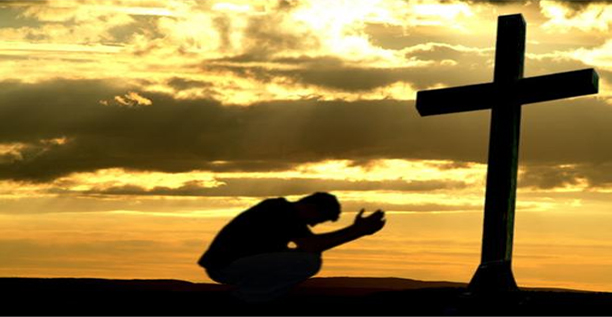 First Mennonite Church of ChristianMoundridge, KSA welcoming Community of Christians for PeaceJanuary 10, 2021